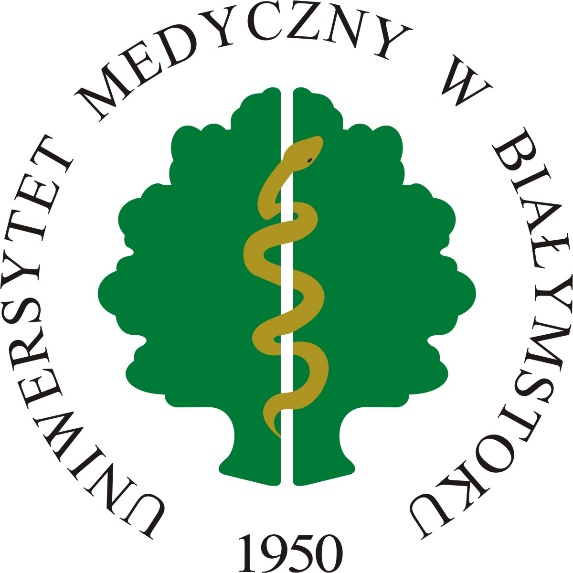 RAPORT KOŃCOWY WYDZIAŁOWEJ KOMISJIds. ZAPEWNIENIA I DOSKONALENIA JAKOŚCI KSZTAŁCENIAZ PRZEGLĄDU JAKOŚCI KSZTAŁCENIAROK AKADEMICKI 2017/2018WYDZIAŁ NAUK O ZDROWIU UMBBiałystok, 17.09.2018SKŁAD WYDZIAŁOWEJ KOMISJI ds. ZAPEWNIENIA I DOSKONALENIA JAKOŚCI KSZTAŁCENIA na dzień 17.09.2018Przewodniczący - prof. dr hab. n. med. Sławomir J. Terlikowski, Dziekan Wydziału Nauk o Zdrowiu UMBCzłonkowie:prof. dr hab. n. med. Elżbieta Krajewska-Kułak – Prodziekan ds. Studenckichprof. dr hab. n. med. Bożena Dobrzycka – Prodziekan ds. Naukiprof. dr hab. n. med. Halina Car – Prodziekan ds. Rozwoju Wydziałudr hab. n. o zdr. Ludmiła Marcinowicz – Prodziekan ds. Jakości Kształcenia i Programów Studiów1. Opis realizacji zadań Wydziałowej Komisji, obejmujących: analizę danych, wynikających z działalności Wydziałowego Zespołu wraz z oceną pracy Wydziałowego Zespołu i postulatami zmian proponowanych przez Wydziałowy Zespół w zakresie udoskonalenia jakości kształcenia na Wydziale,Wydziałowa Komisja ds. Zapewnienia i Doskonalenia Jakości Kształcenia:pozytywnie ocenia pracę Wydziałowego Zespołu ds. Zapewnienia i Doskonalenia Jakości Kształcenia, w zakresie:oceny i weryfikacji procesu projektowania dydaktyki (efekty kształcenia, do których są dostosowane programy studiów, w tym plany studiów) z uwzględnieniem udziału interesariuszy wewnętrznych i zewnętrznych;przeglądu realizacji procesu kształcenia (prowadzenie zajęć dydaktycznych) i monitorowania praktyk;weryfikacji systemu oceniania studentów, doktorantów i uczestników studiów podyplomowych;przeglądu środków wspomagających proces kształcenia, w tym analizy danych, dotyczących ankietyzacji pracy Dziekanatu;analizy wniosków z przeglądu jakości kształcenia na Wydziale i proponowania działań naprawczych, korygujących i doskonalących system jakości kształcenia;wykazu dokumentacji powstałej w minionym roku akademickim, dotyczącej jakości kształcenia oraz tematyki i ilości spotkań dotyczących jakości kształcenia na Wydziale Nauk o Zdrowiu;oceny wdrażania działań naprawczych (N), korygujących (K) i doskonalących (D) na Wydziale, zgłoszonych w poprzednim roku akademickim.akceptuje podjęte działania zawarte w Raporcie Zbiorczym Wydziałowego Zespołu ds. Zapewnienia i Doskonalenia Jakości Kształcenia, mające na celu poprawę realizacji procesu dydaktycznego;przychyla się do proponowanych działań naprawczych, korygujących i doskonalących system jakości kształcenia, zaprezentowanych przez Wydziałowy Zespół ds. Zapewnienia i Doskonalenia Jakości Kształcenia w Raporcie Zbiorczym.II.	analizę danych od Kierowników jednostek oraz z Działu Informatyki i Teletransmisji, dotyczących wyników ankietyzacji procesu dydaktycznego,	W dniu 15.06.2018 Dziekan WNoZ wystosował pismo do kierowników jednostek organizacyjnych UMB w sprawie analizy przeprowadzonych ankiet dotyczących opinii prowadzącego o grupie studentów i doktorantów, z którą przeprowadził zajęcia dydaktyczne. W konsekwencji do Dziekanatu Wydziału Nauk o Zdrowiu UMB wpłynęły dane z 15 jednostek organizacyjnych UMB. Ujednolicając i uśredniając otrzymane dane, grupy studenckie i doktoranckie zostały ocenione w większości pozytywnie (ocena 4 i 5 w skali 5-stopniowej). Niektóre jednostki, np. Zakład Anestezjologii i Intensywnej Terapii czy Zakład Medycyny Klinicznej oceniały wybrane grupy studenckie raczej negatywnie (ocena 2 w 5-stopniowej skali) lub przeciętnie (ocena 3 w 5-stopniowej skali). Oryginalne, pełne opracowania ankiet, przygotowane przez Kierowników jednostek organizacyjnych UMB, przechowywane są w Dziekanacie Wydziału Nauk o Zdrowiu.	W roku akademickim 2017/2018 liczba uprawnionych studentów do wypełnienia ankiet dotyczących oceny procesu dydaktycznego na Wydziale Nauk o Zdrowiu UMB wyniosła 1795. Odsetek wypełnień wyniósł 15,32% i był znacząco wyższy niż w minionym roku akademickim (3,98%) (stan na dn. 20.06.2018). Uwzględniając kierunki studiów najwyższy odsetek wypełnień odnotowano na kierunkach: Zdrowie Publiczne (35,17% wypełnień), Logopedia z Fonoaudiologią (19,18%) oraz Pielęgniarstwo (15,67%). Najniższy odsetek wypełnień odnotowano na kierunku Fizjoterapia (10,43%) oraz na Studiach Doktoranckich (9,52%). Reasumując, w ujęciu ogólnym ankietowani studenci pozytywnie ocenili proces dydaktyczny na WNoZ. Oryginalne, pełne opracowania ankiet, przygotowane przez Dział Informatyki i Teletransmisji UMB, przechowywane są w Dziekanacie Wydziału Nauk o Zdrowiu.III.	analizę danych dotyczących dostępu do Biblioteki i jakości księgozbioru, Biblioteka Główna UMB otwarta jest dla użytkowników w godz. od 8:00 do 20:00 od poniedziałku do czwartku, od 8:00 do 16:00 w piątki oraz w godz. od 9:00 do 14:00 w soboty. Łącznie w bibliotece użytkownicy mają 121 miejsc, 25 stanowisk komputerowych z dostępem do Internetu (w tym 6 laptopów w sali szkoleniowej). Biblioteka prowadzi punkt kserograficzny. Studenci, podobnie jak kadra naukowa mogą korzystać z zasobów elektronicznych Biblioteki UMB z komputerów domowych. Cały zasób biblioteczny zarejestrowany jest w katalogach elektronicznych. Zamawianie książek do wypożyczenia realizowane jest zdalnie z dowolnego komputera.Biblioteka umożliwia dostęp do następujących zasobów elektronicznych: ACS, BMJ, ClinicalKey, EBSCO, Karger, LWW, Oxford, Science Direct, Springer, Wiley Online Library, UpToDate, Medline, Polska Bibliografia Lekarska, Scopus, Web of Science, Access Medicine, IBUKlibra, Elibrary. Od 2015 roku Biblioteka ma również dostęp do baz danych Reaxys i Reaxys Medicinal Chemistry, Medline Complete, Cochrane Library i czasopism elektronicznych wydawnictwa Informa Healthcare. Od roku akademickiego 2016/2017 Biblioteka Główna UMB udostępnia studentom i wykładowcom bazę testów USMLE Easy.Łącznie biblioteka zapewnia dostęp do ponad 100 tys. tytułów czasopism i książek pełnotekstowych w wersji elektronicznej. Biblioteka kupuje również narzędzia wspomagające wyszukiwanie: multiwyszukiwarkę Ebsco Discovery Service (EDS), narzędzie linkujące LinkSource oraz program AtoZ, do zarządzania zasobami. Utrzymano również dostęp do bazy ClinicalKey, która zawiera bogatą kolekcję podręczników i atlasów w języku angielskim, w tym wiele tytułów zgodnych z wykazami literatury zamieszczonych w sylabusach dla studentów anglojęzycznych.   Biblioteka w ograniczonym stopniu jest przygotowana do obsługi studentów niepełnosprawnych. Jest utrudniony dostęp osób poruszających się na wózkach inwalidzkich do budynku, w którym mieści się biblioteka. Z holu w budynku Pałacu Branickich możliwy jest wjazd na wózku inwalidzkim do wypożyczalni i punktu kserograficznego.  Wjechanie do czytelni może sprawiać trudności ze względu na 80 cm szerokość wejścia. Wysokość i szerokość stołów jest dostosowana do pracy na wózku. Przestrzeń między stołami pozwala na swobodny ruch wózkiem inwalidzkim. W roku akademickim 2014/2015 w bibliotece utworzono stanowisko komputerowe przeznaczone dla osób niepełnosprawnych. Znajduje się ono w pierwszym pomieszczeniu Czytelni Studenckiej. Komputer został wyposażony w specjalną klawiaturę dla osób słabowidzących, specjalistyczne oprogramowanie powiększające obraz na ekranie ZoomText Magnifier/Reader 10 i syntezator mowy IVONA, umożliwiający osobom słabowidzącym i niedosłyszącym pełne i swobodne korzystanie z zasobów komputera. Dla osób słabowidzących dostępna jest lupa Ruby XL HD. Jest to przenośny powiększalnik o 5-calowym ekranie i obrazie w jakości HD. Ruby XL HD gwarantuje powiększenie od 2x do 14x, a różne tryby kolorów pozwalają na dostosowanie tekstu do potrzeb użytkownika. RUBY XL HD jest łatwa w użytkowaniu. Oznaczone kolorami przyciski dotykowe ułatwiają regulację powiększenia, wybór trybu kolorów albo dodanie linii Odczytu i Maski. Praktyczna podstawka i uchwyt sprawiają, że używanie lupy nie jest męczące dla czytelnika.Pełna wersja raportu oceniającego dostęp do Biblioteki i jakość księgozbioru znajduje się w Dziekanacie Wydziału Nauk o Zdrowiu.IV.	ocenę realizacji zakładanych efektów kształcenia,Szczególnie ważnym elementem procesu kształcenia akademickiego jest ocena realizacji efektów kształcenia, dokonywana przy pomocy Karty Weryfikacji i Oceny Realizacji Efektów Kształcenia. Dokument wypełniany jest przez nauczyciela akademickiego prowadzącego dany przedmiot po jego zakończeniu. Karta składa się z dwóch części:dane dotyczące przedmiotu – nazwa, rok studiów, kierunek studiów, forma kształcenia (stopień studiów), semestr, imię i nazwisko osoby odpowiedzialnej za prowadzenie przedmiotu;dokonanie weryfikacji i oceny efektów kształcenia uzyskanych przez studentów realizujących dany przedmiot, w tym ocena efektów kształcenia, ocena konieczności zmian w zakresie prowadzenia przedmiotu w kolejnym cyklu kształcenia, a także wskazanie proponowanych zmian (jeśli wskazano na konieczność ich wprowadzenia).W roku akademickim 2017/2018 do Dziekanatu Wydziału Nauk o Zdrowiu wpłynęło 75 kart weryfikacji i oceny realizacji efektów kształcenia. Wszystkie osoby odpowiedzialne za przedmiot nie wskazały na konieczność wprowadzenia zmian w programach kształcenia, a tym samym pozytywnie zweryfikowały i oceniły efekty kształcenia uzyskane przez studentów z danego przedmiotu w roku akademickim 2017/2018. Wypełnione karty przechowywane są w Dziekanacie Wydziału Nauk o Zdrowiu.W marcu 2018 r. odbyła się wizytacja Polskiej Komisji Akredytacyjnej na kierunku Fizjoterapia, podczas której szczegółowej kontroli został poddany system zapewnienia jakości kształcenia, funkcjonujący na Wydziale Nauk o Zdrowiu. Aktualnie Uczelnia oczekuje na uchwałę PKA w zakresie otrzymanej oceny programowej.V.	analizę SWOT w zakresie jakości kształcenia z uwzględnieniem kryteriów oceny programowej oraz instytucjonalnej,Silne strony:szeroka oferta dydaktyczna studiów stacjonarnych funkcjonujących na WNoZ;otwarcie unikatowego kierunku Biostatystyka na Wydziale od roku akademickiego 2018/2019;atrakcyjna oferta unikatowych w skali kraju studiów podyplomowych na WNoZ;pozytywne oceny PKA oraz KRASzPiP;wysoka ocena parametryczna (kategoria A) Wydziału;zwiększenie potencjału naukowego WNoZ (uzyskanie kolejnych patentów na Wydziale) oraz aktywny udział pracowników naukowo-dydaktycznych w projektach naukowo-badawczych, realizowanych przez UMB;rozbudowana działalność woluntarystyczna studentów i pracowników Wydziału Nauk o Zdrowiu UMB;rozpoznawalna marka i prestiż uczelni;w większości pozytywne oceny studentów dotyczące jakości kształcenia na Wydziale;wzrost liczby studentów kierunków na WNoZ pomimo negatywnych trendów demograficznych;szeroka oferta kół naukowych i organizacji studenckich.Słabe strony:zbyt mała liczba zajęć dydaktycznych w języku angielskim;niezadawalający poziom wiedzy kandydatów na studia, wynikający z niedostatecznego poziomu kształcenia na niższych poziomach edukacji oraz z odpływu najzdolniejszych uczniów do innych uczelni/wydziałów;brak oferty studiów skierowanej do studentów z zagranicy.Szanse:rosnąca rola kształcenia ustawicznego przy niskim udziale tej formy kształcenia w Polsce w porównaniu do innych krajów UE;rosnąca mobilność międzynarodowa studentów stwarzająca szanse na pozyskiwanie zagranicznych kandydatów na studia;możliwość istotnego uelastycznienia i lepszego dopasowania do potrzeb rynku pracy oferty dydaktycznej Wydziału;unikatowa oferta studiów podyplomowych, obejmująca tematykę zgodnie z aktualnymi trendami demograficznymi i społeczno-kulturowymi;obowiązkowa ocena działalności naukowej, dydaktycznej i organizacyjnej nauczycieli akademickich;obowiązkowe monitorowanie karier zawodowych absolwentów Wydziału.Zagrożenia:duża konkurencja ze strony uczelni publicznych i niepublicznych działających na terenie Białegostoku i województwa podlaskiego;małe szanse na zwiększenie popytu wśród studentów zagranicznych ze względu na brak oferty w języku angielskim;migracja najlepszych kandydatów na studia poza region i za granicę;konieczność obniżenia kryteriów dopuszczających do studiowania na WNoZ w celu zwiększenia liczby kandydatów na studia;aktualnie prowadzona reforma szkolnictwa wyższego. VI.	wnioski Wydziałowej Komisji dotyczące powyższego.Wydziałowa Komisja ds. Zapewnienia i Doskonalenia Jakości Kształcenia pozytywnie ocenia pracę i działalność Wydziałowego Zespołu ds. Zapewnienia i Doskonalenia Jakości Kształcenia w roku akademickim 2017/2018, wyniki ankietyzacji procesu dydaktycznego, przedstawione zarówno przez kierowników jednostek organizacyjnych UMB, jak również przez Dział Informatyki i Teletransmisji, dostęp do Biblioteki UMB oraz jakość zgromadzonego w niej księgozbioru, a także realizację zakładanych efektów kształcenia. Pomimo mocnych stron i szans związanych z jakością kształcenia na Wydziale, istnieje dużo istotnych zagrożeń i kilka słabych punktów, wymagających korekty i uwzględnienia w przyszłych planach, dotyczących projektowania procesu kształcenia. 2. Wykaz dokumentacji powstałej w minionym roku akademickim, dotyczącej jakości kształcenia, w tym:a)	daty i tematy spotkań Wydziałowej Komisji ds. Zapewnienia i Doskonalenia Jakości Kształcenia, 01-03.2018 – spotkania Wydziałowego Zespołu ds. Zapewnienia i Doskonalenia Jakości Kształcenia i Wydziałowej Komisji ds. Zapewnienia i Doskonalenia Jakości Kształcenia z przedstawicielami Dziekanatu Wydziału Nauk o Zdrowiu, Wydziałowej Komisji ds. Programów Studiów, Wydziałowej Komisji ds. Praktyk Zawodowych w celu przygotowania raportu samooceny na kierunku Fizjoterapia Polskiej Komisji Akredytacyjnej07.05.2018 – spotkanie Wydziałowej Komisji ds. Zapewnienia i Doskonalenia Jakości Kształcenia ze studentami kierunku Pielęgniarstwo i Położnictwo z Pracodawcami w celu omówienia perspektyw zatrudniania absolwentów kierunku Pielęgniarstwo i Położnictwo w szpitalach w Białymstokub)	raport końcowy z hospitacji na poszczególnych kierunkach, w załączeniuc)	inne dokumenty.brak3. Analiza wniosków z przeglądów jakości kształcenia, w tym ocena wdrażania działań naprawczych, korygujących i doskonalących system jakości kształcenia na Wydziale, zgłoszonych w poprzednim roku akademickim.4. Aktualne propozycje działań naprawczych, korygujących i doskonalących system jakości kształcenia.Wydziałowa Komisja ds. Zapewnienia i Doskonalenia Jakości Kształcenia popiera propozycje działań, zaproponowanych przez Wydziałowy Zespół ds. Zapewnienia i Doskonalenia Jakości Kształcenia i proponuje podjęcie następujących działań doskonalących w roku akademickim 2018/2019:przeprowadzenie szczegółowej weryfikacji dokumentów programowych wszystkich kierunków studiów na Wydziale Nauk o Zdrowiu (zgodność planów studiów z sylabusami pod względem liczby godzin poszczególnych form zajęć, punktów ECTS, itp.);prowadzenie dalszej aktywizacji studentów do wypełniania ankiet oceniających nauczycieli akademickich drogą elektroniczną;rozwój procesu umiędzynarodowienia poprzez wprowadzanie przedmiotów do wyboru w języku angielskim na wszystkich kierunkach studiów na Wydziale Nauk o Zdrowiu oraz zawieranie nowych umów w ramach programu Erasmus+;dalsze zwiększanie liczby przeprowadzanych hospitacji zajęć dydaktycznych, w szczególności wśród samodzielnych pracowników naukowych Wydziału;utworzenie grupy roboczej na kierunku Biostatystyka Wydziałowego Zespołu ds. Zapewnienia i Doskonalenia Jakości Kształcenia;dalsze doposażanie zasobów Biblioteki UMB w podręczniki z dziedziny nauk o zdrowiu zgodnie z sugestiami studentów i kadry dydaktycznej;poprawa warunków ergonomicznych w miejscu odbywania zajęć, np. wymiana krzeseł, wygospodarowanie sal dydaktycznych w jednostkach Wydziału zlokalizowanych w UDSK.5. Inne działania Wydziałowej Komisji ds. Zapewnienia i Doskonalenia Jakości Kształcenia.Zatwierdzono procedurę kontroli jakości kształcenia na Wydziale Nauk o Zdrowiu Uniwersytetu Medycznego w BiałymstokuZaopiniowano propozycje i zaproponowano zmiany w zapisach wytycznych dla rad podstawowych jednostek organizacyjnych Uniwersytetu Medycznego w Białymstoku określających zasady tworzenia planów i programów studiów podyplomowych oraz Regulaminu studiów podyplomowychzatwierdzono zasady pisania prac licencjackich i magisterskich dla wszystkich kierunków studiów na WNoZzatwierdzono Regulamin hospitacji zajęć dydaktycznych i praktyk zawodowychzatwierdzono nowy wzór ankiety oceniającej jakość obsługi Dziekanatu WNoZ6. Uwagi.brak7. Podsumowanie.Podsumowując, jakość kształcenia na Wydziale Nauk o Zdrowiu znajduje się na wysokim poziomie, a Wydziałowa Komisja ds. Zapewnienia i Doskonalenia Jakości Kształcenia wysoko ocenia pracę Wydziałowego Zespołu ds. Zapewnienia i Doskonalenia Jakości Kształcenia. Członkowie Zespołu wykazali się dużą aktywnością, sumiennością, pracowitością i rzetelnością w wykonywaniu swojej pracy. Dokumentacja wszystkich działań prowadzona była w sposób dokładny, a wszystkie zauważone problemy na bieżąco były zgłaszane Wydziałowej Komisji ds. Zapewnienia i Doskonalenia Jakości Kształcenia. prof. dr hab. n. med. Sławomir J. TerlikowskiBiałystok, dn. 17.09.2018                      Przewodniczący Wydziałowej Komisji ds. Zapewnienia i Doskonalenia Jakości KształceniaProponowane działania doskonalące w roku akademickim 2016/2017 Wydziałowej Komisji ds. Zapewnienia i Doskonalenia Jakości KształceniaSposób realizacji działań doskonalącychw roku akademickim 2017/2018prowadzenie dalszej aktywizacji studentów do wypełniania ankiet oceniających nauczycieli akademickich droga elektronicznąRealizowane na bieżąco. Kolejne próby aktywizacji podjęto w roku akademickim 2017/2018, m.in. zorganizowano spotkania koordynatorów oraz opiekunów roku ze starostami lat oraz prowadzono promocję medialną (plakaty, profil WNoZ na Facebook’u)stopniowe wdrażanie zagadnień związanych z tematyką bezpieczeństwa pacjenta na kierunkach oferowanych na Wydziale Nauk o ZdrowiuZrealizowano. W roku akademickim wprowadzono treści kształcenia w tym zakresie na kierunkach studiów, które wyraziły chęć uczestnictwa w projekcie „Bezpieczeństwo pacjenta na studiach medycznych”, tj. Elektroradiologia, Logopedia z Fonoaudiologią, Pielęgniarstwo, Położnictwowprowadzenie zajęć fakultatywnych prowadzonych w języku angielskim na kierunkach prowadzonych na Wydziale Nauk o Zdrowiu UMBRealizowane na bieżąco. W roku akademickim wprowadzono zmiany w planach studiów na kierunku Fizjoterapia obowiązujące od roku akademickiego 2018/2019 – na każdym roku wprowadzono przedmioty do wyboru realizowane w języku angielskimprzeprowadzanie hospitacji zajęć dydaktycznych wśród pracowników naukowo-dydaktycznych Wydziału bez względu na staż pracy, co będzie prowadziło do większej liczby hospitacji zajęć dydaktycznych na Wydziale Nauk o Zdrowiu UMBRealizowane na bieżąco. Dokonano zmian w Regulaminie Uczelnianego Systemu Zapewnienia i Doskonalenia Jakości Kształcenia, a także dostosowano wydziałowy regulamin hospitacji zajęć dydaktycznych i praktyk zawodowych do powyższych zapisów. Przeprowadzono pierwsze hospitacje samodzielnych pracowników nauki, a także wysoki odsetek hospitacji wśród pracowników naukowo-dydaktycznych, którzy są zatrudnieni w UMB powyżej 5 latutworzenie grupy roboczej ds. studiów podyplomowych Wydziałowego Zespołu ds. Zapewnienia i Doskonalenia Jakości KształceniaZrealizowano. W roku akademickim 2017/2018 utworzono grupę roboczą ds. studiów podyplomowych WZ, która dokonała weryfikacji planów studiów z sylabusami oraz zgodności liczby punktów ECTSprzedstawienie propozycji wprowadzenia egzaminu wstępnego na studia II stopnia na kierunkach Wydziału Nauk o Zdrowiu UMBNie zrealizowano, ponieważ aktualnie na innych wyższych uczelniach medycznych nie ma egzaminów wstępnych na studia II stopnia. Dokonano natomiast modyfikacji warunków rekrutacji na studiach II stopnia na kierunku Fizjoterapia – od roku akademickiego 2018/2019 na studia II stopnia na tym kierunku może ubiegać się tylko i wyłącznie absolwent studiów I stopnia tego kierunkudalsze doposażanie zasobów Biblioteki UMB w podręczniki z dziedziny nauk o zdrowiu zgodnie z sugestiami studentów i kadry dydaktycznej;Realizowane na bieżąco. Biblioteka UMB zbierała propozycję tytułów książek do zasilenia księgozbioru wśród studentów. Ponadto WK zbierała dane od kierowników jednostek organizacyjnych WNoZ z proponowanymi tytułami podręczników, które Biblioteka powinna zakupić.zakup dodatkowych produktów ułatwiających możliwość studiowania osobom niepełnosprawnymRealizowane na bieżąco przez Biuro Osób Niepełnosprawnych. Biblioteka Główna została doposażona w roczny dostęp do podręczników w wersji elektronicznej. Inne jednostki dydaktyczne są stopniowo doposażane m.in. w tablicę graficzną, projektory multimedialne, skanery, rzutniki sufitowe oraz zestawy komputerowe.doposażenie sal dydaktycznych w sprzęt komputerowy i sprzęt ułatwiający naukę czynności praktycznych.Realizowane na bieżąco. Poszczególne jednostki dydaktyczne Wydziału prowadzące zajęcia praktyczne są doposażane w nowy sprzęt komputerowy (komputery stacjonarne, laptopy, rzutniki multimedialne) oraz nowe fantomy. Ponadto w roku akademickim 2017/2018 uruchomiono Centrum Symulacji Medycznej, które kształci studentów WNoZ (Pielęgniarstwo, Położnictwo, Ratownictwo Medyczne) przy wykorzystaniu nowoczesnego i zaawansowanego technologicznie sprzętu fantomowego. Jedna z sal niskiej wierności znajduje się również w Zakładzie Zintegrowanej Opieki Medycznej UMB.